Уважаемый(-ая) Колесова Ксения! Суть вопроса: заявление о работах без ордера ОАТИ Содержание обращения:Начальнику Объединения административно-технических инспекций города Москвы
Семенову Д.А.

Дмитрий Александрович,
Обращаю Ваше внимание на то, что 06.12.2017 работниками Мосстроя велись сварочные работы, связанные с установкой ограждений на территории Вавилова 5 корпус 3. Работники пояснили, что планируются работы по перекладке газовых труб, на вопрос о наличии или отсутствии ордера ОАТИ прораб ответил, что этот вопрос вне его компетенции, о документе ему неизвестно. Согласно порталу открытых данных правительства Москвы, на который представители ОАТИ ссылаются регулярно ссылаются в письмах, как на источник данных о действующих ордерах ОАТИ, действующего ордера в отношении указанной территории не выдано. В связи со сказанным прошу принять меры по устранению упомянутых ограждений на территории Вавилова 5 корпус 3 в связи с отсутствием разрешительной документации, а также применить меры административного взыскания в отношении подрядной организации, установившей ограждения в отсутствии необходимой разрешительной документации.

С уважением,
Колесова Ксения Благодарим за активное участие в жизни города. 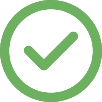 